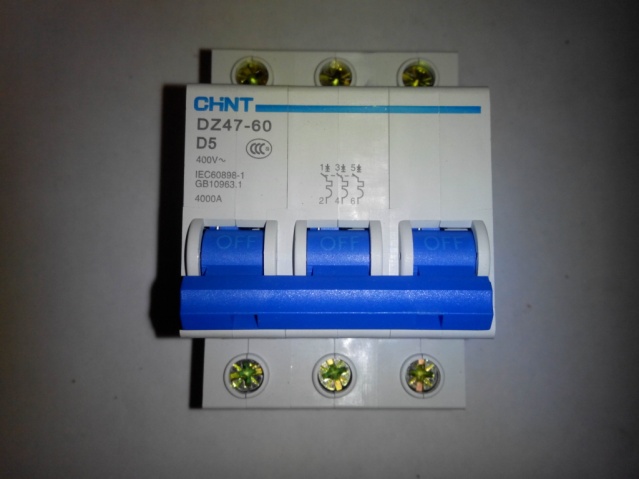 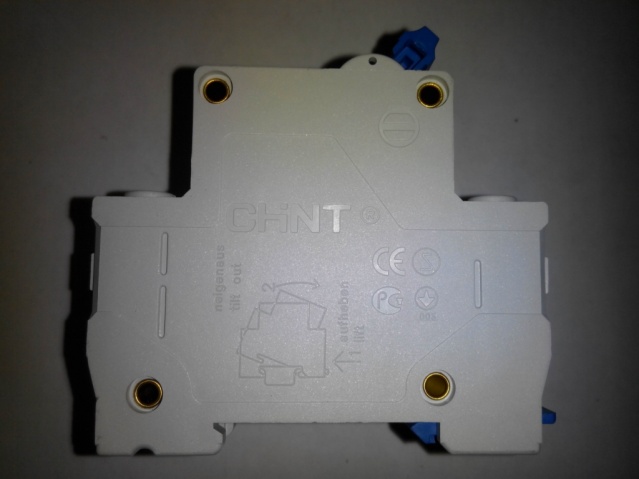 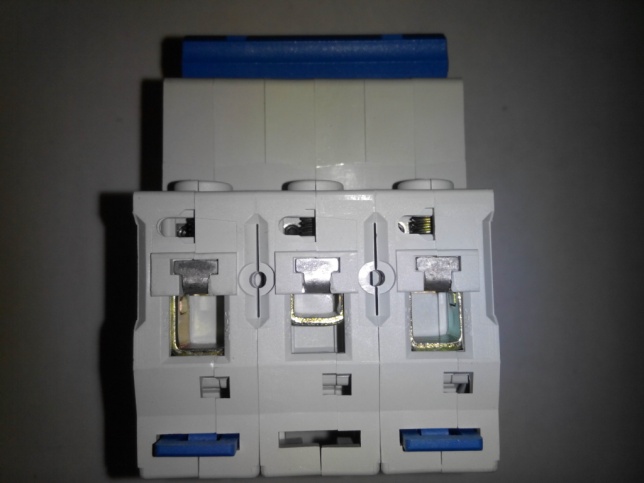 Код из 1САртикулНаименование БрендПоставщикТехнические характеристикиГабаритыД*Ш*В,ммМассагрМатериалМесто установкиНазначениеF0003008Предохранитель DZ47-60C5A/2P 230/400 V5 AL= 80 ммH= 35 ммW= 60 мм150ПластикF0003008 230/400 V5 AL= 80 ммH= 35 ммW= 60 мм150ПластикF0003008New Motivity 230/400 V5 AL= 80 ммH= 35 ммW= 60 мм150Пластик